اسماء خريجي كلية الطب البيطريالدور الأول 2010/2011 اسماء خريجي كلية الطب البيطريالدور الثاني 2010/2011  ( 18 خريج )تالاسمتسلسل الطلبة الخريجين للسنوات الخمسة الدور الأول 2010-2011الترتيب1عثمان عمر محمود82.679الاول2رؤى نافع احمد81.188الثاني3نور خالد اسماعيل77.598الثالث4قيس جبار سلمان76.791الرابع5دعاء حميد علي74.088الخامس6عباس نجم الدين73.789السادس7مصطفى سعد حميد73.711السابع8صفا توفيق وهيب68.650الثامن9شهد عامر ابراهيم68.398التاسع10علي ثائر حسن68.023العاشر11رويدة فوزي خليل67.664الحادي عشر12عذراء توما وديع67.658الثاني عشر13وئام عدنان شاكر67.523الثالث عشر14سمية عز الدين احمد67.484الرابع عشر15دنيا حاتم فاضل67.002الخامس عشر16سرى شاكر حمود66.895السادس عشر17مي بهجت عبد الكريم66.887السابع عشر18فرح ابراهيم مصطفى66.756الثامن عشر19صفوة مصطفى حماد66.469التاسع عشر20حاتم كريم احمد66.060العشرون21ازهار حسين علي65.418الحادي والعشرون22علي طه ياسين65.330الثاني والعشرون23فيصل علي لطيف65.264الثالث والعشرون24ايناس جواد فياض64.898الرابع والعشرون25سردار قادر محمود64.677الخامس والعشرون26رشا داود سالم64.598السادس والعشرون27علي سلام محمد64.288السابع والعشرون28هند اكرم عبد الغفور63.864الثامن والعشرون29خالد مزعل حمود63.591التاسع والعشرون30علي سلمان محمد63.514الثلاثون31الزهراء عبد اليمة علي63.254الحادي والثلاثون32ريمان حسين عبود63.216الثاني والثلاثون33علاء محسن حمودي63.146الثالث والثلاثون34رحاب عامر عبدالله62.372الرابع والثلاثون35سبأ عدنان عبد الستار61.884الخامس والثلاثون36مروة جمال جاسم61.872السادس والثلاثون37يوسف قتيبة فليح60.033السابع والثلاثون38مصطفى صلاح عبد الامير59.124الثامن والثلاثون39اسماء جليل علوي59.001التاسع والثلاثون40نبيل زويد علي58.977ألأربعون41جعفر جبار عبد الحميد58.595الحادي والأربعون42اثير محمد صالح58.100الثاني وألأربعون43محمد عبد الرحيم57.955الثالث والأربعون44كميل عباس فاضل57.534الرابع والاربعون45محمود هادي علي57.519الخامس وألأربعون46انفال مهدي محمد56.963السادس وألأربعون47علي جابر خليف55.687السابع وألأربعون48فاطمة صالح هادي55.666الثامن وألأربعونالتسلسلالاسممعدل
السنوات الخمسةالتسلسلالاسممعدل
السنوات الخمسة49سجاد فخري عبود محمد61.40050نغم عبد العالي نجم بدير60.24051ريام هادي عواد سلمان59.56752شهد ابراهيم خليل حمد59.46653مصطفى سعد شاكر خضير59.20454مصطفى حسام محمود مخلف58.31355يحيى علي عبد الكريم جواد57.29756ياسين قصي عبد الوهاب عبد الهادي56.46257آلآء عبود سعود جار الله56.41558مرفد حسن علي عبد الحسين56.27359امجد دحام احمد عمر56.01060محمد فاضل سليمان داود55.89361رائد عويد منصورحسين55.8362اجتهاد كاطع كوشان عكلة55.60763منال عبد علي شنيترعويد55.2164بشير جباري عبد الحمزة حمود55.04765حسين علي حسين جويد54.65666عدي عبد العزيز محمود جاسم54.248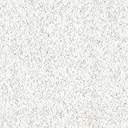 